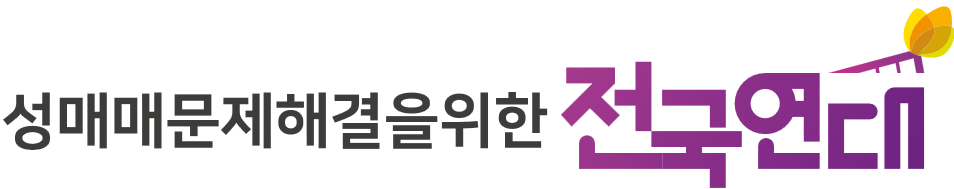 부설 기관 상담원 지원서자기소개서(반성매매 활동 및 여성주의에 대한 자신의 의견을 포함해 기술해 주세요. 최대 2장)인적사항이름생년월일생년월일인적사항주소인적사항연락처인적사항이메일최종학력 및 전공최종학력 및 전공직무 관련 자격(자격증포함)자격증 명자격증 명자격증 명발급기관발급기관발급기관발급기관발급기관취득일자취득일자직무 관련 자격(자격증포함)직무 관련 자격(자격증포함)직무 관련 자격(자격증포함)직무 관련 경력근무기간근무기간기관 명기관 명직위/역할직위/역할담당업무담당업무담당업무비고직무 관련 경력직무 관련 경력직무 관련 경력기타경력 및 자격사항기타 활동 경험